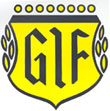  Gnosjö IF´s verksamhetspolicyGnosjö IFs mål för verksamheten är att följa Svenska Fotbollsförbundets riktlinjer och värdegrunder för fotboll. Detta gör vi genom attGnosjö IF; s ungdomsfotboll ska erbjuda barn och ungdomar en meningsfull fritidssysselsättning med möjlighet att bli duktiga fotbollsspelare.Genom utbildade och engagerade ledare skapa delaktighet och motivation till spelare och föräldrar.Med utbildade ledare främja integrationen och jämställdhet i Gnosjö genom att ge alla möjlighet att spela fotboll hos Gnosjö IFVi vill vägleda spelarna till att bli goda kamrater och vara fina förebilder såväl på som utanför planen där Fair Play är våra ledord.Genom vår Drog och Mobbningspolicy försöker vi motverka mobbning samt bruk av tobak, alkohol och andra droger.Vi skall verka för att aktiva även stannar inom föreningen efter karriären. Vi ska erbjuda dem att fortsätta som ledare, domare, eller annan funktion inom föreningen.Gnosjö IF; s organisation ska genomsyras av stabilitet och trygghet och ha en så god ekonomi att vi kan uppfylla våra målsättningar med en bra fungerande verksamhet för alla GIF áre.  2014-03-18OrdförandeLars Midholt